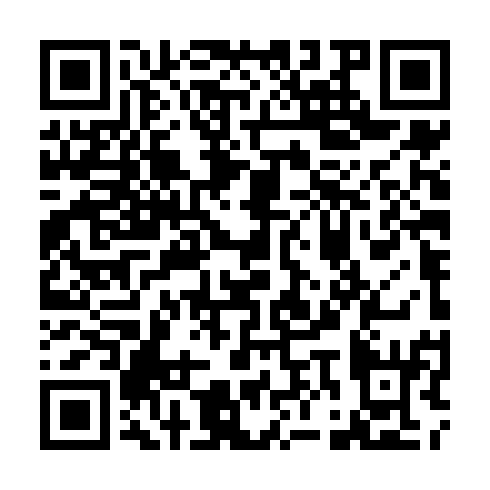 Ramadan times for Aparecida do Taboado, BrazilMon 11 Mar 2024 - Wed 10 Apr 2024High Latitude Method: NonePrayer Calculation Method: Muslim World LeagueAsar Calculation Method: ShafiPrayer times provided by https://www.salahtimes.comDateDayFajrSuhurSunriseDhuhrAsrIftarMaghribIsha11Mon4:124:125:2611:342:585:425:426:5212Tue4:124:125:2611:342:585:425:426:5113Wed4:134:135:2611:342:585:415:416:5014Thu4:134:135:2711:332:585:405:406:4915Fri4:134:135:2711:332:575:395:396:4816Sat4:144:145:2711:332:575:385:386:4717Sun4:144:145:2711:322:575:375:376:4618Mon4:144:145:2811:322:565:365:366:4519Tue4:154:155:2811:322:565:365:366:4520Wed4:154:155:2811:322:565:355:356:4421Thu4:154:155:2911:312:555:345:346:4322Fri4:164:165:2911:312:555:335:336:4223Sat4:164:165:2911:312:555:325:326:4124Sun4:164:165:2911:302:545:315:316:4025Mon4:164:165:3011:302:545:305:306:3926Tue4:174:175:3011:302:535:295:296:3827Wed4:174:175:3011:302:535:295:296:3728Thu4:174:175:3011:292:535:285:286:3729Fri4:184:185:3111:292:525:275:276:3630Sat4:184:185:3111:292:525:265:266:3531Sun4:184:185:3111:282:515:255:256:341Mon4:184:185:3211:282:515:245:246:332Tue4:194:195:3211:282:505:235:236:323Wed4:194:195:3211:272:505:225:226:314Thu4:194:195:3211:272:495:225:226:315Fri4:194:195:3311:272:495:215:216:306Sat4:204:205:3311:272:485:205:206:297Sun4:204:205:3311:262:485:195:196:288Mon4:204:205:3311:262:475:185:186:279Tue4:204:205:3411:262:475:175:176:2710Wed4:214:215:3411:252:475:175:176:26